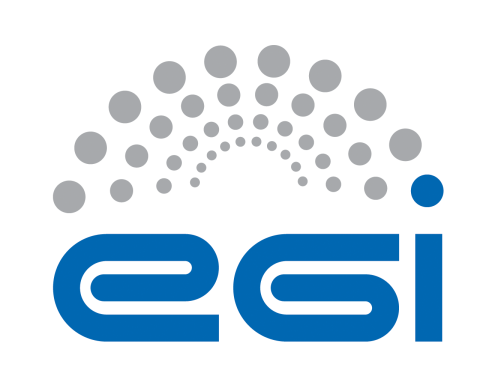 EGI VOOPERATIONAL LEVEL AGREEMENTDOCUMENT LOGTERMINOLOGYThe EGI glossary of terms is available at: https://wiki.egi.eu/wiki/Glossary For the purpose of this Agreement, the following terms and definitions apply. The key words "MUST", "MUST NOT", "REQUIRED", "SHALL", "SHALL NOT", "SHOULD", "SHOULD NOT", "RECOMMENDED", “MAY", and "OPTIONAL" in this document are to be interpreted as described in RFC 2119. The present Operational Level Agreement (“the Agreement’) is made between EGI.eu (the Customer) and GRNET (the Provider) to define the provision and support of the provided services as described hereafter. Representatives and contact information are defined in Section 6.DRIHM, or the Distributed Research Infrastructure for Hydro-Meteorology, together with its US facing companion project, DRIHM2US, is a prototype research infrastructure for simulating extreme hydro-meteorological events such as flash flooding. Both projects enabled a step change in how scientists can approach studying high impact weather events: more functionality, more efficiency and faster results.The User is a consortium represented by the Fondazione CIMA.This Agreement is valid from 01/04/2016 to 01/01/2017. The Agreement was discussed and approved by the Customer and the Provider 28/03/2016.The Agreement extends the Resource Center OLA with following information:The ServicesPossible access types:Pledged - Resources are exclusively reserved to the Community and the job will be executed immediately after submissionOpportunistic - Resources are not exclusively allocated, but subject to local availabilityTime allocation - Resources are available in fair share-like mode for a fixed time period.The Services are defined by the following properties:High-Throughput Compute (category: Compute) and File Storage (category: Storage)A High-Throughput Compute allows running computational tasks on high quality IT resources, accessible via a uniform/standard interface and supporting authentication/authorisation based on a membership within a virtual organisation. HTC Compute service is federated from EGI Federation providers offering seamless access to computing capabilities with integrated monitoring and accounting.File storage is provided remotely on different Resource Providers with different storage standard interfaces that are transparently available with the possibility of replication.Resource Center: HG-08-OkeanosHigh-Throughput  ComputeOpportunistic computing time [HEPSPEC-hours]: 12 MillionsMax job duration [hours]: 72Min local storage [GB] (scratch space for each core used by the job): 100Min physical memory per core [GB]: 64 GBOther technical requirements: nodes with 70 Virtual CPU cores (QEMU Virtual CPU, 2100 Hz) Middleware: gLite CREAM-CEDuration: 01/04/2016 – 01/01/2017Access mode offer: MAUI Time AllocationSupported VOs: drihm.euResource Center: HG-02-IASAHigh-Throughput ComputeOpportunistic computing time [HEPSPEC-hours]: 11 MillionsMax job duration [hours]: 72Min local storage [GB] (scratch space for each core used by the job): 100Min physical memory per core [GB]: 128Other technical requirements: nodes with 50 quad-core Intel Xeon E5430 @ 2.66GHz dual CPUsMiddleware: gLite CREAM-CEDuration: 01/04/2016 – 01/01/2017Access mode offer: MAUI Time allocationSupported VOs: drihm.euResource Center: HG-03-AUTHHigh-Throughput  ComputeOpportunistic computing time [HEPSPEC-hours]: 0.61 MillionsMax job duration [hours]: 72Min local storage [GB] (scratch space for each core used by the job): 100Min physical memory per core [GB]: 128Middleware: gLite CREAM-CEDuration: 01/04/2016 – 01/01/2017Access mode offer: MAUI Time allocationSupported VOs: drihm.euService hours and exceptionsAs defined in Resource Center OLA.SupportAs defined in Resource Center OLA.Incident handlingAs defined in Resource Center OLA.Service requestsAs defined in Resource Center OLA.Service level targetsMonthly Availability Defined as the ability of a service or service component to fulfil its intended function at a specific time or over a calendar month. Minimum (as a percentage per month): 85%Monthly ReliabilityDefined as the ability of a service or service component to fulfil its intended function at a specific time or over a calendar month, excluding scheduled maintenance periods. Minimum (as a percentage per month): 90%Quality of Support levelMedium (Section 3)Limitations and constraintsAs defined in Resource Center OLA and:Availability and Reliability calculations are based on the Service Monitoring operational results. Failures in VO monitoring are not considered as the Agreement violations. Communication, reporting and escalationGeneral communicationThe following contacts will be generally used for communications related to the service in the scope of this Agreement.Regular reportingAs defined in Resource Center OLA.ViolationsAs defined in Resource Center OLA.Escalation and complaintsAs defined in Resource Center OLA.Information security and data protectionAs defined in Resource Center OLA.Responsibilities Of the ProviderAs defined in Resource Center OLA.Of the Customer As defined in Resource Center OLA and:Support coordination with other Providers;Support coordination and conflict resolution with the User;Of the UserAll responsibilities of the User are listed in relevant VO SLA.Review, extensions and terminationAs defined in Resource Center OLA. Appendix: The opportunistic computing time calculationThis appendix reports the opportunistic computing time (HEPSPEC per hours) calculated for the HPC sites. HG-08-Okeanos: 
]$ lcg-infosites --vo drihm.eu ce | grep -i vm.okeanos.grnet.gr 
72      13          0            0       0 snf-189278.vm.okeanos.grnet.gr:8443/cream-pbs-drihm 
]$ ldapsearch -x -h snf-189279.vm.okeanos.grnet.gr -p 2170 -b mds-vo-name=HG-08-Okeanos,o=grid | grep -i GlueSubClusterPhysicalCPUs
GlueSubClusterPhysicalCPUs: 53 
]$ ldapsearch -x -h snf-189279.vm.okeanos.grnet.gr -p 2170 -b mds-vo-name=HG-08-Okeanos,o=grid | grep -i other 
GlueSiteOtherInfo: CONFIG=yaim 
GlueSiteOtherInfo: EGEE_SERVICE=prod 
GlueSiteOtherInfo: EGI_NGI=NGI_GRNET 
GlueSiteOtherInfo: GRID=EGI 
GlueHostProcessorOtherDescription: Cores=1,Benchmark=7.71-HEP-SPEC06 

HEPSPEC = 72 * 53 * 365 days * 24h * 7.71 * 5% of time fair share = ~ 12MHG-02-IASA:
]$ lcg-infosites --vo drihm.eu ce | grep -i cream-ce01.marie.hellasgrid.gr
376      374          0            0       0 cream-ce01.marie.hellasgrid.gr:8443/cream-pbs-drihm 

]$ ldapsearch -x -h site-bdii01.marie.hellasgrid.gr -p 2170 -b mds-vo-name=HG-02-IASA,o=grid | grep -i GlueSubClusterPhysicalCPUs
GlueSubClusterPhysicalCPUs: 400]$ ldapsearch -x -h site-bdii01.marie.hellasgrid.gr -p 2170 -b mds-vo-name=HG-02-IASA,o=grid | grep -i otherGlueSiteOtherInfo: CONFIG=yaimGlueSiteOtherInfo: EGEE_SERVICE=prodGlueSiteOtherInfo: EGI_NGI=NGI_GRNET
GlueSiteOtherInfo: GRID=EGI
GlueHostProcessorOtherDescription: Cores=1,Benchmark=64.85-HEP-SPEC06

HEPSPEC = 376 * 400 * 365 days * 24h * 64.85 * 0.1% of time fair share = ~ 85MHG-03-AUTH:]$ lcg-infosites --vo drihm.eu ce | grep -i cream.afroditi.hellasgrid.gr 
310      44          0            0       0 cream.afroditi.hellasgrid:8443/cream-pbs-drihm 
]$ ldapsearch -x -h sbdii.afroditi.hellasgrid.gr -p 2170 -b mds-vo-name=HG-03-AUTH,o=grid | grep -i GlueSubClusterPhysicalCPUs 
GlueSubClusterPhysicalCPUs: 440 
]$ ldapsearch -x -h sbdii.afroditi.hellasgrid.gr -p 2170 -b mds-vo-name=HG-03-AUTH,o=grid | grep -i otherGlueSiteOtherInfo: CONFIG=yaim
GlueSiteOtherInfo: EGEE_SERVICE=prod
GlueSiteOtherInfo: EGI_NGI=NGI_GRNET
GlueSiteOtherInfo: GRID=EGI
GlueHostProcessorOtherDescription: Cores=1.0,Benchmark=7.22-HEP-SPEC06 

HEPSPEC = 310 * 440 * 365 days * 24h * 7.22 * 0.1% of time fair share = ~ 9MCustomerEGI.euProviderGRNETUserDRIHM/vo:drihm.euStart Date01/04/2016End Date01/01/2017StatusFINALAgreement Date28/03/2016SLA Linkhttps://documents.egi.eu/document/2756  OLA Linkhttps://documents.egi.eu/document/2756  IssueDateCommentAuthorFINAL29.03.2016Final versionMałgorzata KrakowianCustomer contact for the ProviderMałgorzata Krakowiansla@mailman.egi.eu SLA Coordinator at EGI.eu  Provider contact for the CustomerKostas Koumantaros           kkoum@grnet.gr Service Support contactSee Section 3